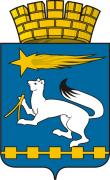 АДМИНИСТРАЦИЯ ГОРОДСКОГО ОКРУГА НИЖНЯЯ САЛДАП О С Т А Н О В Л Е Н И Е30.01.2014									№ 73Нижняя СалдаГлава администрации городского округа                                                                           С.Н. ГузиковО назначении ответственного за реализацию полномочий администрации городского округа по участию в профилактике терроризма и экстремизма, а также в минимизации и (или) ликвидации последствий проявлений терроризма и экстремизма на территории городского округа Нижняя Салда В соответствии с Федеральным законом от 6 марта 2006 года № 35-ФЗ «О противодействии терроризму», в целях обеспечения координации деятельности сил и средств, осуществляющих борьбу с терроризмом, повышения эффективности проведения специальных операций по предупреждению, выявлению и пресечению террористической деятельности на территории городского округа Нижняя Салда, в связи с сохраняющейся угрозой совершения новых террористических актов, администрация городского округа Нижняя СалдаПОСТАНОВЛЯЕТ: Назначить главного специалиста администрации городского округа Нижняя Салда Каракисекова Жаксыбая Аманжоловича ответственным за реализацию полномочий администрации городского округа Нижняя Салда по участию в профилактике терроризма и экстремизма, а также в минимизации и (или) ликвидации последствий проявлений терроризма и экстремизма на территории городского округа Нижняя Салда.Контроль над исполнением настоящего постановления оставляю за собой.